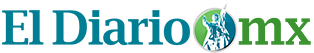 27-10-16AFPhttp://diario.mx/Estados_Unidos/2016-10-27_c8ef672b/advierten-revolucion-si-no-gana-trump/Advierten revolución, si no gana TrumpColorado Springs, Colorado— Grandes multitudes aún se congregan cuando Donald Trump llega a la ciudad, con simpatizantes haciendo largas filas para asistir a sus eventos, donde se burlan de su rival demócrata Hillary Clinton y vitorean sus discursos.Pero debajo de los aplausos, una nueva emoción está emergiendo entre algunos de los seguidores de Trump mientras luchan contra los reportes que predicen que el republicano perderá la elección: hay un oscuro temor sobre qué pasará si su candidato no llega a la Casa Blanca. Algunos tienen miedo a ser olvidados, junto con sus preocupaciones y frustraciones. Otros creen que la nación podría encaminarse a un conflicto violento.Jared Halbrook, de 25 años y originario de Green Bay, Wisconsin, asegura que si Trump pierde con Clinton, lo cual le preocupa sea mediante una elección robada, ello pueda llevar a “otra guerra de revolución”.“La gente marchará en los capitolios”, afirma Halbrook, quien trabaja en un call center. “Harán cualquier cosas que se tenga que hacer para sacarla del puesto, porque ella no debería estar ahí”.“Aumentará la presión”, agregó y Clinton “tendrá que irse de cualquier manera”.Entrevistas con más de 50 simpatizantes de Trump durante eventos que llevó a cabo la campaña en seis estados durante la semana pasada, revelaron un cambio distinto, de la postura juguetona que tenían a principios de este año, cuando Trump tuvo un éxito sorpresivo en las elecciones primarias.Y aunque algunos votantes disputaron los sondeos que sugieren que Clinton ganará, otros ofrecieron una visión apocalíptica de lo que sería la vida si ella triunfaba.“No se trata de lo que voy a hacer, me atemoriza que el país se vaya a amotinar”, comentó Roger Pillath de 75 años, un maestro retirado de Coleman, Wis.“Nunca había visto un país tan dividido, antes sólo había blanco o negro –ahora no existe ningún compromiso. La campaña de Clinton dice que juntos somos más fuertes, pero no estamos unidos. El país nunca había estado tan dividido, en este momento estoy viendo una revolución”.Julie Olson, una ganadera que acudió a un mitin de Trump en Colorado Springs, dijo que ella y su esposo han pasado por momentos difíciles económicamente en los últimos años y que la derrota de Trump empeoraría sus problemas.“Probablemente me voy a deprimir, porque en este momento la vida es muy difícil para nosotros”, dijo Olson de 69 años. “Si Hillary gana, todo va a ser mucho peor –para los ingresos, por la falta de ingresos, para negocios pequeños y grandes”.Reporteros de The New York Times hablaron con personas que asistieron a los mítines de Trump en Colorado, Florida, Carolina del Norte, Ohio, Pennsylvania y Wisconsin.En cada reunión, hubo simpatizantes que hicieron eco al mensaje de Trump de que las encuestas no reflejan “la silenciosa mayoría” que aseguran que acudirán el 8 de noviembre y lo elegirán con un triunfo aplastante.“Si uno pasa por cualquier vecindario puede ver cuántos anuncios hay de Trump y cuántos de Hillary, les garantizo que ella ni siquiera está cerca”, comentó Bill Stelling de 44 años y originario de Jacksonville, Florida. “La única manera en que podrán lograrlo es amañando la elección”.Una información de los medios de comunicación que están a favor de Trump como Breitbart News e Infowars ha dado lugar a que muchos crean que no hay manera de que pierda Trump y que es tonto contemplar esa posibilidad.“Estaría impactado”, respondió Rick Hill de 58 años, oriundo de Fort Myers, Fla.Hill agregó, “Si uno ve las redes sociales, él va a derrotar a Hillary por tres a uno”.Sin embargo, otros expresaron inquietud acerca de lo que la derrota de Trump podría provocar.“Desafortunadamente, no soy un hombre al que le guste la violencia”, comentó Richard Sabonjohn de 48 años, de Naples, Fla. “Soy una persona pacífica. Pero creo que habrá una gran cantidad de gente que está muy molesta y podrían tomar las cosas por su propia mano”.En repetidas ocasiones, Trump ha dicho que la elección está “amañada”, también generó dudas acerca de un fraude electoral y dijo que podría no aceptar los resultados si perdía, provocando que tanto los demócratas como los republicanos estén igualmente preocupados acerca de si la transferencia del poder será tranquila.Hasta algunos de sus simpatizantes que dicen que aceptarán pacíficamente que Clinton sea la próxima presidenta temen que el país de un giro violento –especialmente si Clinton trata de infringir los derechos de la Segunda Enmienda.Paul Swick de 42 años, quien es dueño de un negocio móvil, acudió la semana pasada a una campaña de Trump en compañía de su esposa y su hija, en Green Bay.Swick se considera un “cristiano bíblico” y “liberal Thomas Jefferson” y dijo que espera derrotar a Clinton “en las urnas”.Sin embargo, Swick estima que también tiene “30 armas” y dijo que Clinton se metería en problemas si trata de confiscarle las armas que están protegidas constitucionalmente en el país. Clinton ha dicho que apoya la Segunda Enmienda, pero que está a favor de ciertas restricciones, como una revisión más estricta de antecedentes para los compradores de armas.“Si trata de recogernos las armas va a transitar por un camino difícil y lleno de obstáculos”, dijo Swick. “Espero en Dios que nunca tenga que hacer un disparo, pero no voy a dudar en hacerlo. Como cristiano, deseo una reforma, aunque en algunas ocasiones, esa reforma ocurre a través del derramamiento de sangre”.Alan Weegens de 62 años, un camionero retirado de Colorado Springs, también se pregunta en voz alta cómo es que el país –con tantos ciudadanos que tienen armas, dijo, “y están dispuestos a pisotear a un adulto mayor durante la venta del Viernes Negro para ahorrarse 5 dólares en un tostador”– podría reaccionar si pierde Trump.“No voy a salir armado a la calle para protestar si no gano”, dijo Weegens, “pero si ocurre algo, una persona tendría que protegerse a sí misma, dependiendo en dónde viva, si su vecindario está en peligro”.Cuando se le preguntó qué podría causar tal conflagración, señaló lugares como Ferguson, Mo., y Charlotte, N.C., que están molestos porque los policías han abatido a afroamericanos y dijo, “porque la gente hambrienta se vuelve mala”.Mientras que Clinton aventaja en muchas encuestas, algunos simpatizantes de Trump encuentran difícil hasta contemplar cómo sería la presidencia de Clinton para ellos.